Nabídka práceProsperující a stabilní společnost LIKOV se sídlem v Kuřimi, zabývající se výrobou stavebních profilů, nabízí práci ve výrobě pouze na denní směny na hlavní pracovní poměr. Náplní práce je obsluha výrobní linky, výroba stavebních profilů z hliníku, jejich balení do kartonů. Nabízíme jistotu dlouhodobého zaměstnání, finanční růst, pololetní a roční prémie a další benefity.Dále hledáme brigádníka do výroby na středisko bednění.  Jedná se o práci s pilou, hřebíkovačkou, páskovačkou. Pouze pro starší 18ti let.Víc informací najdete na www.likov.com.V případě zájmu o některou z nabízených pozic zašlete Váš životopis, případně kontakt na vás, na email personalni@likov.com.Děkuji předem za ochotu a přeji hezký den.Petra Rampulovápersonalistkamobil: +420 730 818 101 | tel: +420 541 552 505  fax: +420 541 552 508 (509)LIKOV s.r.o., Blanenská 1859/14, Kuřim 664 34, CZECH REPUBLIC | DIČ: CZ60697598petra.rampulova@likov.com • www.likov.com • Facebook • Youtube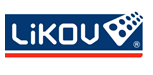 